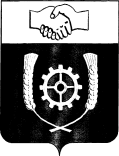      РОССИЙСКАЯ ФЕДЕРАЦИЯ                          СОБРАНИЕ ПРЕДСТАВИТЕЛЕЙ   МУНИЦИПАЛЬНОГО РАЙОНА                КЛЯВЛИНСКИЙ                Самарской области                    Р Е Ш Е Н И Е                28.04.2023 г. №219О внесении изменений в решение Собрания представителей муниципального района Клявлинский от 29.09.2017г. № 117 «Об утверждении Порядка размещения в информационно-телекоммуникационной сети «Интернет» на официальном сайте Администрации муниципального района Клявлинский и представления для опубликования средствам массовой информации сведений о доходах, расходах, об имуществе и обязательствах имущественного характера, представляемых лицами, замещающими муниципальные должности муниципального района КлявлинскийВ соответствии с Федеральным законом от 06.10.2003г. № 131-ФЗ «Об общих принципах организации местного самоуправления в Российской Федерации», Федеральным законом от 25.12.2008г. № 273-ФЗ «О противодействии коррупции», Федеральным законом от 03.12.2012г. № 230-ФЗ «О контроле за соответствием расходов лиц, замещающих государственные должности, и иных лиц их доходам», Указом Президента Российской Федерации от 29.12.2022г. № 968 «Об особенностях исполнения обязанностей, соблюдения ограничений и запретов в области противодействия коррупции некоторыми категориями граждан в период проведения специальной военной операции» и Уставом муниципального района Клявлинский Самарской области, Собрание представителей муниципального района Клявлинский РЕШИЛО:Внести изменения в решение Собрания представителей муниципального района Клявлинский от 29.09.2017г. № 117 «Об утверждении Порядка  размещения в информационно-телекоммуникационной сети «Интернет» на официальном сайте Администрации муниципального района Клявлинский и представления для опубликования средствам массовой информации сведений о доходах, расходах, об имуществе и обязательствах имущественного характера, представляемых лицами, замещающими муниципальные должности муниципального района Клявлинский»:Пункт 1 Порядка  размещения в информационно-телекоммуникационной сети «Интернет» на официальном сайте Администрации муниципального района Клявлинский и представления для опубликования средствам массовой информации сведений о доходах, расходах, об имуществе и обязательствах имущественного характера, представляемых лицами, замещающими муниципальные должности муниципального района Клявлинский изложить в следующей редакции:«1. Настоящий Порядок устанавливает обязанности Администрации муниципального района Клявлинский по размещению на официальном сайте администрации муниципального района Клявлинский в сети «Интернет» (далее – официальный сайт) и предоставлению средствам массовой информации по их запросам для опубликования сведений о доходах, расходах, об имуществе и обязательствах имущественного характера  лиц, замещающих муниципальные должности муниципального района Клявлинский, и сведений о доходах, расходах, об имуществе и обязательствах имущественного характера супруга (супруги) и несовершеннолетних детей указанных лиц (за исключением случаев, предусмотренных Указом Президента Российской Федерации от 29.12.2022г. № 968 «Об особенностях исполнения обязанностей, соблюдения ограничений и запретов в области противодействия коррупции некоторыми категориями граждан в период проведения специальной военной операции).».Данное решение направить Главе муниципального района Клявлинский на подписание и официальное опубликование в газете «Вести муниципального района Клявлинский Самарской области».Настоящее решение вступает в силу со дня его официального опубликования.ПредседательСобрания представителеймуниципального района Клявлинский                                                    Т.Л.СомоваГлава муниципального района Клявлинский                                                    П.Н.Климашов        